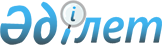 Техникалық және кәсіптік білім беру оқу орындарында мамандарды даярлаудың 2008-2009 оқу жылына арналған мемлекеттік білім беру тапсырысын бекіту туралы
					
			Күшін жойған
			
			
		
					Маңғыстау облысының әкімдігінің 2008 жылғы 9 маусымдағы N 418 қаулысы. Маңғыстау облысының Әділет департаментінде 2008 жылғы 16 шілдеде 2020 тіркелді. Қолданылу мерзімінің аяқталуына байланысты күші жойылды - (Маңғыстау облысы әкімдігінің 2013 жылғы 08 сәуірдегі № 08-18-450 хатымен)      Ескерту. Қолданылу мерзімінің аяқталуына байланысты күші жойылды - (Маңғыстау облысы әкімдігінің 2013 жылғы 08 сәуірдегі № 08-18-450 хатымен)      "Қазақстан Республикасындағы жергілікті мемлекеттік басқару туралы" 2001 жылғы 23 қаңтардағы, "Білім туралы" 2007 жылғы 27 шілдедегі Қазақстан Республикасының заңдарына сәйкес, облыс әкімдігі ҚАУЛЫ ЕТЕДІ: 

      1. Қоса беріліп отырған Техникалық және кәсіптік білім беру оқу орындарында мамандарды даярлаудың 2008-2009 оқу жылына арналған мемлекеттік білім беру тапсырысы бекітілсін. 

      2. Маңғыстау облысы экономика және бюджеттік жоспарлау басқармасы (Х.Х. Нұрғалиева) 2008-2009 оқу жылында техникалық және кәсіптік білім беру оқу орындарына қабылдаудың ұлғаюына сәйкес қаржыландыруды ұлғайтуды көздестірсін. 

      3. Маңғыстау облысының қаржы баcқармасы (М.Б. Әлібекова) кадрлар даярлауға көзделген қаржыландыру жоспары шегінде бағдарламаның әкімшісі - облыстық білім басқармасын қаржыландыруды қамтамасыз етсін. 

      4. Маңғыстау облысының білім басқармасы (Қ.Б. Жұмашев) заңнамамен белгіленген тәртіппен, техникалық және кәсіптік білім беру оқу орындарында мамандарды даярлаудың 2008-2009 оқу жылына арналған мемлекеттік білім беру тапсырысын орналастыруды қамтамасыз етсін. 

      5. Осы қаулының орындалуын бақылау облыс әкімінің орынбасары Ж.А.Қараевқа жүктелсін. 

      6. Осы қаулы жарияланған күнінен бастап қолданысқа енгізіледі.       Облыс әкімі                               Қ. Көшербаев 

Маңғыстау облысы әкімдігінің 

2008 жылғы 09 маусым 

N 418 қаулысымен бекітілген        Ескерту: қосымшаға өзгертулер енгізілді - Маңғыстау облысы әкімдігінің 2008.08.12 N 740 Қ аулысымен.  2008-2009 оқу жылына Маңғыстау облысының 

техникалық және  кәсіптік білім беретін оқу орындарында 

мамандар даярлауға мемлекеттік тапсырыс 
					© 2012. Қазақстан Республикасы Әділет министрлігінің «Қазақстан Республикасының Заңнама және құқықтық ақпарат институты» ШЖҚ РМК
				N Мамандықтың (кәсіп) өзгертілген коды мен аты Оқушылар саны Базалық білімі Оқыту тілі Оқу мерзімі 1. Жаңаөзен кәсіптік лицейі 
0807001 Электр жабдықтарын жөндеу электрик-слесары 25 9 сынып қазақша 2 жыл 10 ай 2010001 Мұнай және газ өндіру операторы 25 9 сынып қазақша 2 жыл 10 ай 2504001 Бақылау-өлшеу аспаптары және автоматика слесары 25 9 сынып қазақша 2 жыл 10 ай 2916001 Газоэлектрмен пісіруші 50 9 сынып қазақша 2 жыл 10 ай 3001001 Автомеханик 25 9 сынып қазақша 2 жыл 10 ай 3924001 Мұнай мен газды қайта өңдеу операторы 25 9 сынып қазақша 2 жыл 10 ай 4301001 Кең профильді құрылысшы-шебер 25 25 9 сынып 11 сынып қазақша қазақша 2 жыл 10 ай 1 жыл 10 ай 4305001 әрлеу құрылыс жұмыстары шебері 25 9 сынып қазақша 2 жыл 10ай 4311011 Автокран машинисі 25 9 сынып қазақша 2 жыл 10 ай Жиыны: 275 
2. Ақтау қаласы N 1 кәсіптік лицейі 
0821001 Тамақтандыру кәсіпорындарының мамандары (аспаз - кондитер) 25 25 9 сынып 9 сынып қазақша орысша 2 жыл 10 ай 2 жыл 10 ай 0807001 Электр жабдықтарын жөндеу электрик-слесары 25 25 9 сынып 9 сынып қазақша қазақша 2 жыл 10 ай 2 жыл 10 ай 2504001 Бақылау-өлшеу аспаптары және автоматика слесары 25 9 сынып орысша 2 жыл 10 ай 3807001 Радиохабарларын тарату және электрик байланыстың желілік құрылымының электромонтері 25 25 9 сынып 9 сынып қазақша орысша 2 жыл 10 ай 2 жыл 10 ай 4120001 Әмбебап - тігінші 25 9 сынып орысша 2 жыл 10 ай 3701001 Компьютерлік құрылғыларды күту технигі 25 9 сынып орысша 2 жыл 10 ай 3705001 Электронды-есептеу және есептеу машиналарының операторы 25 25 9 сынып 9 сынып қазақша орысша 2 жыл 10 ай 2 жыл 10 ай Жиыны: 275 
3. Бейнеу кәсіптік лицейі 
0821001 Тамақтандыру кәсіпорындарының мамандары 25 9 сынып қазақша 2 жыл 10 ай 2010001 Мұнай және газ ұңғыларының операторы 25 9 сынып қазақша 2 жыл 10 ай 2504001 Бақылау-өлшеу аспаптары және автоматика слесары 25 9 сынып орысша 2 жыл 10 ай 3001001 Автомеханик 25 9 сынып қазақша 2 жыл 10 ай 2806011 Жолдар мен жасанды құрылымдардың ағамды құрамын жөндеу бригадирі (босталған) 25 9 сынып қазақша 2 жыл 10 ай 3924001 Мұнай қайта өңдеу операторы 25 9 сынып қазақша 2 жыл 10 ай 4121001 Модельер - пішуші 25 11 сынып қазақша 10 ай Жиыны: 175 
4. Қарақия кәсіптік лицейі 
0821001 Тамақтандыру кәсіпорындарының мамандары (аспаз - кондитер) 25 9 сынып қазақша 2 жыл 10 ай 3705001 Электронды-есептеу және есептеу машиналарының операторы 25 9 сынып қазақша 2 жыл 10 ай 3001001 Автомеханик 25 9 сынып қазақша 2 жыл 10 ай 4120001 Тігінші - универсал 25 9 сынып қазақша 2 жыл 10 ай Жиыны: 50 
5. ГМ 172/1  жанындағы N 018 кәсіптік мектебі 
2901001 Әмбебап жонғыш 50 11 сынып орысша 10 ай 2913001 Темір ұстазы 50 11 сынып орысша 10 ай 2920001 өндіріс электр жабдықтарын күту және жөндеу электромонтеры 50 11 сынып орысша 10 ай 4313001 Кран машинисі 30 30 11 сынып 11 сынып қазақша орысша 10 ай 10 ай Жиыны: 210 
Барлығы: 1035 
6. Маңғыстау энергетикалық колледж і 
2103002 Электр станциялары мен кішігірім станцияларының электр жабдықтары 25 25 9 сынып 9 сынып қазақша орысша 3 жыл 6 ай 3 жыл 6 ай 2105002 Электрмен жабдықтау (әр сала бойынша) 25 25 9 сынып 9 сынып қазақша орысша 3 жыл 6 ай 3 жыл 6 ай 2201002 Жылу электр станциялары энергетикалық қондырғылары 25 9 сынып орысша 3 жыл 6 ай 2510002 өндіріс жабдықтарына техникалық күту және жөндеу 25 25 9 сынып 11 сынып қазақша орысша 3 жыл 6 ай 2 жыл 6 ай 3604002 Электр энергетика жүйелерін автоматты басқару 25 25 9 сынып 9 сынып қазақша орысша 3 жыл 6 ай 3 жыл 6 ай 3914002 Органикалық емес заттардың  химиялық технологиясы 25 25 9 сынып 9 сынып қазақша орысша 3 жыл 6 ай 3 жыл 6 ай Жиыны: 275 
7. Маңғыстау политехникалық  колледжі 
1703002 Экология және табиғи ресурстарды тиімді пайдалану (салалар бойынша) 25 9 сынып қазақша 3 жыл 6 ай 2002002  Мұнай және газ кен орындарын пайдалану 25 9 сынып қазақша 3 жыл 10 ай 2004002 Мұнай және газ ұңғыларын бұрғылау 25 9 сынып орысша 3 жыл 10 ай 2006002 Мұнай газ құбырларын және мұнай газ қоймаларын салу және пайдалану 25 9 сынып қазақша 3 жыл 10 ай 2007002 Мұнай мен газды сақтау және тасымалдау 25 9 сынып қазақша 3 жыл 10 ай 2019002 Мұнай-газ және жанар май құю станцияларын салу мен пайдалану 25 9 сынып қазақша 3 жыл 10 ай 2510002 өндіріс жабдықтарын техникалық күту және жөндеу 25 9 сынып қазақша 3 жыл 10 ай 2919002 Пісіру өндірісі 25 25 9 сынып 9 сынып қазақша орысша 3 жыл 6 ай 3 жыл 6 ай 3002002 Автокөлікті техникаландыру, пайдалану және жөндеу 25 9 сынып орысша 3 жыл 6 ай 3005002 Жолаушылар мен жүкті тасымалдауды ұйымдастыру (әр сала бойынша) 25 9 сынып қазақша 3 жыл 10 ай 3704002 Ақпараттық өңдеу мен басқарудың (әр сала бойынша) автоматтандырылған жүйелері 25 9 сынып қазақша 3 жыл 10 ай 3913002 Органикалық заттар мен жоғарғы молекулалық қосылыстар химиялық технологиясы 25 9 сынып орысша 3 жыл 10 ай 3914002  Органикалық емес заттардың химикалық технологиясы 25 9 сынып қазақша 3 жыл 10 ай 4303002 үйлер мен ғимараттарды салу және пайдалану 25 9 сынып қазақша 3 жыл 6 ай 4332002 Автомобиль жолдары мен аэродромдар салу және пайдалану 25 9 сынып қазақша 3 жыл 6 ай Жиыны: 400 
8. Баутин поселкесіндегі Маңғыстау политехникалық колледжінің филиалы 
2002002 Мұнай және газ кен орындарын пайдалану 25 9 сынып қазақша 3 жыл 6 ай 2919002 Пісіру өндірісі 25 9 сынып қазақша 3 жыл 6 ай 3002002 Автокөлікті техникаландыру, пайдалану және жөндеу 25 9 сынып қазақша 3 жыл 6 ай 4303002 үйлер мен ғимараттарды салу және пайдалану 25 9 сынып қазақша 3 жыл 6 ай Жиыны: 100 
9. Маңғыстау өнер колледжі 
0604002 Аспаптық орындаушылық өнер 35 10 9 сынып 11 сынып қазақша орысша 3 жыл 10 ай 3 жыл 10 ай 0606002 Ән салу 2 2 9 сынып 11 сынып қазақша орысша 3 жыл 10 ай 3 жыл 10 ай 0607002 Хорда дирижерлік ету 6 9 сынып қазақша 3 жыл 10 ай 0615002 Кескіндеме (живопись) 10 5 9 сынып 11 сынып қазақша орысша 3 жыл 10 ай 3 жыл 10 ай Жиыны: 70 
10. Жаңаөзен мұнай және газ колледжі 
1814001 Мұнай және газ кенорындарын геологиясы мен барлауы 25 9 сынып қазақша 3 жыл 8 ай 2002002 Мұнай және газ кенорындарын пайдалану 50 9 сынып қазақша 3 жыл 10 ай 2004002 Мұнай және газ кен орындарын пайдалану 25 9 сынып қазақша 3 жыл 10 ай 2006002 Мұнай газ құбырларын және мұнай газ қоймаларын салу және пайдалану 50 9 сынып қазақша 3 жыл 10 ай 2007002 Мұнай мен газды сақтау және тасымалдау 25 9 сынып қазақша 3 жыл 10 ай 3303002 Технологиялық процессер мен өндірістерді автоматтандыру 25 9 сынып қазақша 3 жыл 6 ай 3306002 Электр және электромеханикалық жабдықтарды техникалық пайдалану, күту және жөндеу (әр сала бойынша) 25 9 сынып қазақша 3 жыл 6 ай 3925002 Мұнай және газ өңдеу технологиясы 25 9 сынып қазақша 3 жыл 10 ай Жиыны: 250 
11. Маңғыстау облыстық медицина колледжі 
0401002 Емдеу ісі 25 11 сынып қазақша 2 жыл 10 ай 0402002 Акушерлік ісі 25 11 сынып қазақша 2 жыл 10 ай 0407002 Медбике ісі 25 11 сынып қазақша 2 жыл 10 ай 0408002 Зертханалық диагностика 25 11 сынып қазақша 2 жыл 10 ай Жиыны: 100 
12. Маңғыстау гуманитарлық колледжі 
0310002 Дене тәрбиесі 25 9 сынып орысша 3 жыл 10 ай 0301002 Мектепке дейінгі тәрбие 25 9 сынып қазақша 3 жыл 10 ай 0314012 Бастауыш сыныптарды оқыту 25 25 9 сынып 11 сынып қазақша қазақша 3 жыл 10 ай 2 жыл 10 ай 0314032 Бастауыш мектептің шет тілі мұғалімі (ағылшын) 25 25 9 сынып 9 сынып қазақша орысша 3 жыл 10 ай 3 жыл 10 ай Жиыны: 150 
13. Бейнеу гуманитарлық-экономикалық колледжі 
0301002 Мектепке дейінгі тәрбие 25 9 сынып қазақша 3 жыл 10 ай 0306002 қазақ тілі және әдебиеті 25 9 сынып қазақша 3 жыл 10 ай 0314002  Бастауыш жалпы білім беру: 0314022 Бастауыш мектептің информатика  мұғалімі 25 25 9 сынып 11 сынып қазақша қазақша 3 жыл 10 ай 2 жыл 10 ай 0303002 Математика 25 9 сынып қазақша 3 жыл 10 ай Жиыны: 125 
14. Маңғыстау техникалық колледжі 
2002002 Мұнай және газ кен орындарын пайдалану 50 9 сынып қазақша 3 жыл 6 ай 2919002 Пісіру өндірісі 25 9 сынып қазақша 3 жыл 6 ай 3002002 Автокөлікке техника, пайдалану және жөндеу 25 9 сынып қазақша 3 жыл 6 ай Жиыны: 100 
Барлығы: 1570 
Облыс бойынша: 2605 
